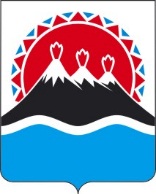 ПРИКАЗЫВАЮ:1. Внести в часть 1.3 раздела 1 приложения к приказу Министерства образования Камчатского края от 25.12.2020 № 1102 «Об утверждении Порядка определения объема и условий предоставления краевым государственным бюджетным и автономным учреждениям, подведомственным Министерству образования Камчатского края, субсидий на иные цели» изменение, признав утратившими силу пункты 13 и 14.2. Настоящий приказ вступает в силу через 10 дней после дня его официального опубликования, действие настоящего приказа распространяется на правоотношения, возникшие с 1 января 2021 года.МИНИСТЕРСТВО ОБРАЗОВАНИЯ КАМЧАТСКОГО КРАЯПРИКАЗ № [Номер документа]МИНИСТЕРСТВО ОБРАЗОВАНИЯ КАМЧАТСКОГО КРАЯПРИКАЗ № [Номер документа]г. Петропавловск-Камчатскийг. Петропавловск-Камчатскийот [Дата регистрации]О внесении изменения в приложение к приказу Министерства образования Камчатского края от 25.12.2020 № 1102 «Об утверждении Порядка определения объема и условий предоставления краевым государственным бюджетным и автономным учреждениям, подведомственным Министерству образования Камчатского края, субсидий на иные цели»ВрИО Министра[горизонтальный штамп подписи 1]Е.К. Орешко